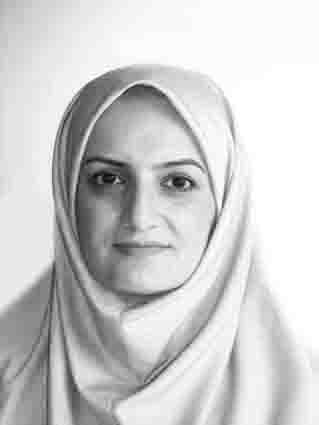 استادیار دانشکده طراحی صنعتی- دانشگاه تهراننسرین مقدمتلفن دفتر:  +98 (21)02166415867پست الکترونیکی: nmoghadam@ut.ac.irتحصیلاتPh.D ,1390,پژوهش هنر,دانشگاه الزهرا(س
M.S,1378,طراحی صنعتی,تهران
کارشناسی,1370,طراحی صنعتی,تهران
زمینههای تخصصیو حرفهایسوابق کاري و فعالیت های اجراییداور و منتور ( راهنما) مسابقه طراحی بسته بندی خرما با هدف صادرات-(1398-1399)
عضو کارگروه ویژه هنر-(از 1395)
استاد ناظر بر ارزیابی طرح تحقیق رساله دکتری-(از 1394)
عضو کمیته علمی مسابقات ملی طراحی مهندسی پارچه-(از 1394)
داور برنامه آموزشی رشته بسته بندی-(از 1394)
عضو کمیته علمی داوری مقالات-(از 1394)
مدیر گروه طراحی صنعتی پردیس البرز-(1394-1396)
معاونت آموزشی دانشکده طراحی صنعتی-(1392-1396)
عضو کارگروه بسته بندی صنایع دستی درسازمان میراث فرهنگی ، گردشگری و صنایع دستی-(از 1392)
فعالیت های علمیمقالات- تفکر استعاری در طراحی بسته بندی. مقدم نسرین, طاووسی مصطفی (1397)., علوم و فنون بسته بندی, 9(35), 16.

- نقد بسته بندی چاروق. مقدم نسرین, تقوایی ارمغان, بیکدلی آزاده (1395)., علوم و فنون بسته بندی, سال هفتم(26), 18.

- مطالعه نقش استعاره در محصولات صنعتی در دوره ی پست مدرن. مهدیه راضیه, نرسیسیانس امیلیا, مقدم نسرین (1394)., هنرهای زیبا: هنرهای تجسمی, 20(2), 85-92.

- پژوهشی درباره ارتباط فرم و عملکرد ظروف باستانی ایران. مقدم نسرین (1392)., پژوهش هنر, 1(4), 133-140.

- راهکارهای مدیریت بسته بندی برای حفاظت محیط زیست. مقدم نسرین (1390)., علوم و فنون بسته بندی, 2(6), 14-29.

- درآمدی برارتباط قهرمانان اسطوره ای با هنرهای معاصرمطالعه موردی طراحی دوبعدی و سه بعدی شخصیت های اسطوره ای.  ابوالقاسم دادور, مقدم نسرین (1388)., هنرهای زیبا - معماری و شهرسازی, 1(39), 5-14.

- فرایند شناسای محصول - نشانه شناسی و معنی شناسی محصول مطالعه موردی ظروف چای ساز. مقدم نسرین (1388)., هنرهای زیبا - معماری و شهرسازی, 1(37), 77-86.

کنفرانس ها- تجربیات و چالشهای آموزش دروس نظری و عملی درفضای مجازی. مقدم نسرین (1400)., اولین جشنواره دانشگاه تهران دیجیتال - شهریور1400, 2-11 مرداد, تهران, ایران.

- واکاوی کاربردپذیری سامانه ایلرن دانشگاه تهران با ابزار ردیابی چشم. نیکنام آرزو, احمری شادی, مقدم نسرین (1400)., اولین جشنواره دانشگاه تهران دیجیتال - شهریور1400, 2-11 مرداد, تهران, ایران.

- نقد و تحلیل فرهنگی بازی های رایانه ای (مطالعه موردی: بازی زولا). برومندی ندا, خدایاری علی, مقدم نسرین (1399)., ششمین کنفرانس بین المللی بازی های رایانه ای، فرصت ها و چالش ها, 30دی-1بهمن, تهران, ایران.

- بررسی چالشهای آموزش از راه دور دروس عملی رشته طراحی صنعتی. مقدم نسرین (1399)., همایش ملی تبادل تجربیات دانشگاه ها و مراکز آموزشی دراجرای آموزش الکترونیکی دربحران کووید19, 21-23 تیر, تهران, ایران.

- ضرورت تعلیم تفکرطراحی در آموزش عالی هنرهای سنتی. مقدم نسرین (1398)., نخستین هم اندیشی آموزش عالی هنرهای سنتی, 23-23 اردیبهشت, تهران, ایران.

- طراحی صنعتی و امکان سنجی توسعه میان رشته ای ها. مقدم نسرین (1397)., نقش مطالعات میان رشته ای در توسعه علمی و کارآفرینی کشور, 28-28 مهر, تهران, ایران.

- طراحی لباس زمستانی کودکان با رویکرد پایداری. مقدم نسرین, حریری ساره (1397)., کنفرانس بین المللی علوم، مهندسی و نوآوری, 8-8 مرداد, تورنتو, کانادا.

- تفکر استعاری و اهمیت آن در فرایند ایده پردازی طراحی. مقدم نسرین, طاوسی ینگابادی مصطفی (1397)., کنگره بین المللی علوم و دانش, 29-29 تیر, سیدنی, استرالیا.

- بررسی جوانب مختلف تاثیرات بازی های رومیزی آموزشی بر نوجوانان. گلچین آیدا, خداداده یاسمن, مقدم نسرین (1397)., نخستین کنفرانس ملی اسباب بازی و سرگرمی ایرانی, 8بهمن-9مرداد, تهران, ایران.

- بررسی عوامل تاثیرگذار در طراحی خدمات مبتنی بر توزیع کالا – بررسی موردی : عرضه آنلاین نان سنتی در شمال تهران. حشمت دهکردی سیدشهاب, مقدم نسرین, جلال زاده بهاره (1395)., دومین کنفرانس ملی طراحی خدمات- ایران - تهران, 28-28 دی, تهران, ایران.

- Exploring the Emotional Relationship between the User and the Package of the Minakari. Behnam asl Sana, Moghaddam Nasrin (2016)., International  Conference  On  Research  in  Art, 15 December, Singapore.

- Determining the Role of Culture on Promotion of Creativity in Design. Aminspbjamo Parisa, Moghaddam Nasrin, Azhdari Alireza (2017)., 6th International Conference on Economics, Management,Engineering Science and Art, 20 January-12 July, Brussels, Belgium.

- Determining the Position of Culture-Centered Design in Complementation of Urban Space. Moghaddam Nasrin, Azhdari Alireza (2014)., Fifth International Cultural Landscape Conference, 17-18 November, Tehran, Iran.

کتب مجلاتپایان نامه ها و رساله ها- Designing of home neonatal phototherapy device with metaphorical approach، مصطفی طاوسی ینگابادی، نسرین مقدم، کارشناسی ارشد،  1397/11/03 

- Design of Air Purifier Devices  With Universal Design Approach، مونا بصیری، نسرین مقدم، کارشناسی ارشد،  1397/06/31 

- Picnic Set Design for Iranian Family with Green Design Approach، داته ویک دراوانسیان، نسرین مقدم، کارشناسی ارشد،  1397/06/31 

- طراحی سامانه ای افزایش خلاقیت طراحان با رویکرد شناختی، امین ضیغمی، نسرین مقدم، کارشناسی ارشد،  1397/06/25 

- Wicker Furniture Design with Social Innovation Approach، سینا حسنلو، نسرین مقدم، کارشناسی ارشد،  1397/06/24 

- Design of a personalise city bike for iran’s youth، شهاب حشمت دهکردی، نسرین مقدم، کارشناسی ارشد،  1396/11/30 

- طراحی سرپناه قابل حمل برای افراد بی خانمان با رویکرد طراحی پایدار، بابک بنایی، نسرین مقدم، کارشناسی ارشد،  1396/06/30 

- طراحی دستگاه پرورش قارچ خوراکی برای ایجاد کسب و کار، سید کمیل میرکریمی، نسرین مقدم، کارشناسی ارشد،  1396/06/30 

- طراحی جواهرات برای بانوان 45-30ساله با رویکرد طراحی تجربه، معین صبوری، نسرین مقدم، کارشناسی ارشد،  1396/04/30 

- Sound Based Experience Design to Create Entertainment in Products، شبنم یزدان‌پناه، نسرین مقدم، کارشناسی ارشد،  1396/04/20 

- A THESIS SUBMITTED TO THE GRADUATE STUDIES OFFICE IN PARTIAL FULFILLMENT OF THE REQUIREMENS FOR THE DEGREE OF MASTER IN INDUSTRIAL DESIGN، بشرا جواهری، نسرین مقدم، کارشناسی ارشد،  1395/11/30 

- طراحی تجربه فرهنگ استفاده از دمنوش های ایرانی، غزال ختایی، نسرین مقدم، کارشناسی ارشد،  1395/11/27 

- Educational Board Game design with the aim of teaching adolescents environmental conservation، آیدا گلچین، نسرین مقدم، کارشناسی ارشد،  1395/11/25 

- طراحی کفش هوشمند با رویکرد کاهش مصرف گرایی، زهرا سادات مکتبی، نسرین مقدم، کارشناسی ارشد،  1395/04/22 

- Irrigation and Reclamation Engineering Department، سمانه دهقانی پوده، نسرین مقدم، کارشناسی ارشد،  1394/12/15 

- به‌کارگیری زبان محصول در طراحی چاپگر سه‌بعدی خانگی، کیارش رهایی، نسرین مقدم، کارشناسی ارشد،  1394/12/09 

- طراحی وسیله نمایش زمان با رویکرد خوشایندی برای جوانان، ساناز آناهید، نسرین مقدم، کارشناسی ارشد،  1394/11/14 

- Handicraft Brand Design Case Study: Metal Container، محمد دهقانی پوده، نسرین مقدم، کارشناسی ارشد،  1394/11/12 

- Product Design For Supply Drinking Water، بنت الهدی فراهانی، نسرین مقدم، کارشناسی ارشد،  1394/04/09 

- طراحی مبلمان بازیگونه کودک، درناز معانی، نسرین مقدم، کارشناسی ارشد،  1393/12/02 

- طراحی مبلمان محوطه کاخ گلستان با رویکرد فراگیر، آرش نوروزی، نسرین مقدم، کارشناسی ارشد،  1393/07/19 

- طراحی ظروف بومی گیلان با رویکرد احساس‌گرا، لاله اکبر، نسرین مقدم، کارشناسی ارشد،  1393/07/19 

- Further elements of the urban environment to enhance the user experience in Iran، پریسا امین سبحانی، نسرین مقدم، کارشناسی،  1393/07/04 

- طراحی عناصر تکمیلی فضای شهری با هدف ارتقاء تجربه کاربر ایرانی، پریسا امین سبحانی، نسرین مقدم، کارشناسی،  1393/07/04 

- طراحی وسیله نورپردازی برای فضای شخصی مبتنی بر رویکرد استعاری، راضیه مهدیه نجف ابادی، نسرین مقدم، کارشناسی ارشد،  1393/06/26 

- طراحی ایستگاه اتوبوس های تندرو شهری ( BRT) برای شهر تهران با رویکرد طراحی انسان مدار، زهرا اینانلو یغمورلو، نسرین مقدم، کارشناسی ارشد،  1393/06/26 

- طراحی خدمات خبرخوان برخط با تاکید بر طراحی واسط فراگیر، محمد مهدی مرتضوی، نسرین مقدم، کارشناسی ارشد،  1392/12/17 

- طراحی خدمات متعامل میان هنرمندان  تجسمی و مشتریان ایرانی، محمد میرزا محمدی، نسرین مقدم، کارشناسی ارشد،  1392/12/13 

- طراحی مبلمان فضای پذیرایی خانه بر اساس فرهنگ خانواده ایرانی، ندا مکرمی قرطاول، نسرین مقدم، کارشناسی ارشد،  1392/11/26 

- معماری داخلی مسکن انعطاف پذیر در مقیاس کوچک، مریم دربندی، نسرین مقدم، کارشناسی ارشد،  1392/11/23 

- طراحی پایستار بسته بندی مواد خوراکی (نان سنتی)، روح اله مریخ پور، نسرین مقدم، کارشناسی ارشد،  1390/06/27 

- طراحی روشنایی برای پارک نیاوران، جواد خیرابادی، نسرین مقدم، کارشناسی،  1388/06/31 

- طراحی بسته بندی پارچه قلمکار اصفهان با رویکرد صادرات، محمد رسول شکرانی فروشانی، نسرین مقدم، کارشناسی،  1388/06/31 

- طراحی پیکره خودروی پاک منطبق بر سلیقه کاربر ایرانی با استفاده از روش مهندسی کانسی، ندا قدیز، نسرین مقدم، کارشناسی ارشد،  1388/04/04 

- طراحی نیمکت پارک شهید رجایی اصفهان، فاطمه آل علی، نسرین مقدم، کارشناسی،  1388/04/01 

- طراحی بدنه خودروی شهری سبز منطبق بر سلیقه کاربر ایرانی با استفاده از روش vip، بهاره براتی، نسرین مقدم، کارشناسی ارشد،  1388/02/01 

- طراحی ظروف غذاخوری باشگاه غذاخوری دانشگاه تهران با در نظر گرفتن عناصر هویتی، ساره سادات زرآبادی، نسرین مقدم، کارشناسی ارشد،  1387/12/11 

- طراحی وسیله گرمایشی خانگی، فهیمه نویدی ایزد، نسرین مقدم، کارشناسی،  1387/11/30 

- طراحی داخلی و مبلمان دفتر پستی براساس هویت سازمانی پست، اسماعیل پیشباز، نسرین مقدم، کارشناسی ارشد،  1387/11/30 

- طراحی داخلی و مبلمان دفتر پستی بر اساس هویت سازمانی، اسمعیل پیش باز، نسرین مقدم، کارشناسی،  1387/11/21 

- طراحی بسته بندی گیاه دارویی گل گاوزبان به منظور صادرات، شایسته عبدالهی فر، نسرین مقدم، کارشناسی،  1387/04/25 

- طراحی بسته بندی داروهای گیاهی(عرقیات)، راضیه رجبی، نسرین مقدم، کارشناسی،  1387/04/23 

- طراحی دسته صندلی های جلوی خودروهای شخصی (پژو206)، حمید مهدویان، نسرین مقدم، کارشناسی،  1387/04/10 

- تاثیر مواد بر طراحی زیورآلات از دیدگاه احساسی(نظری)؛ طراحی مجموعه زیورآلات چرمی(عملی)، مهرنوش داداش نیا لهی، نسرین مقدم، کارشناسی ارشد،  1386/6/28 

- طراحی کفش راحتی زنانه برای بانوان20 تا 35 سال، فاطمه وفاداری، نسرین مقدم، کارشناسی،  1386/11/30 

- طراحی بیلبورد موقت برای اماکن عمومی با امکان کاربری در تالار وحدت، مسعود عباسی، نسرین مقدم، کارشناسی،  1386/11/30 

- طراحی فضای اختصاصی استراحت و تخت خواب برای استفاده در خوابگاههای کوی دانشگاه تهران، عباس صابر، نسرین مقدم، کارشناسی،  1386/11/30 

- طراحی میز نور برای دانش آموزان فنی و حرفه ای تهران، محمد سهیلی، نسرین مقدم، کارشناسی،  1386/11/23 

- طراحی بسته بندی خرمای ایرانی، علی ناصر سلیمانی، نسرین مقدم، کارشناسی،  1386/06/31 

- طراحی بسته بندی ست آینه و شمعدان نقره، سارا رضائیان، نسرین مقدم، کارشناسی،  1386/06/31 

- طراحی ایستگاه کاری برای نقاش در آتلیه نقاشی، صدیقه ذوقی، نسرین مقدم، کارشناسی،  1386 

- طراحی بسته بندی مجموعه ظروف چایخوری سفالی میبد، مرضیه فرزاد، نسرین مقدم، کارشناسی،  1386 

- طراحی گوشی تلفن همراه برای کودکان دبستانی، علی اکبر خواجوی نژاد، نسرین مقدم، کارشناسی،  1386 

- طراحی بطری 5/1 لیتری نوشابه ( Pet )، مهدی یاراحمدی، نسرین مقدم، کارشناسی ارشد،  1385 

- طراحی بسته بندی صنایع دستی - ‌ظروف مینا، سعید عسکری، نسرین مقدم، کارشناسی،  1385 

- طراحی رایانه قابل حمل مخصوص نابینایان با استفاده از علم نشانه شناسی، نازنین اویسی، نسرین مقدم، کارشناسی ارشد،  1385 

- طراحی ونتیلاتور بخش مراقبتهای ویژه  ICU، شیلان افشانی‌نقده، نسرین مقدم، کارشناسی ارشد،  1385 

- طراحی قالبهای فایبرگلاس وسیلیکونی برای قطعات پیش تاخته بتنی؛ ( بخش عملی) طراحی فضای نمایشگاهی برای پارک لاله تهران با استفاده از قطعات مد و لار پیش ساخته بتنی، محسن کامیابی، نسرین مقدم، کارشناسی،  1385 

- طراحی بالابر ساختمانی، ‌آرش بیگلری، نسرین مقدم، کارشناسی،  1385 

- بررسی جایگاه ماکت و مدل سازی و اهمیت آن به لحاظ صرفه جویی اقتصادی و دهنده اطلاعات و توجیه اقتصادی طرح و پروژه (نظری)، طراحی میز جهت ساخت ماکت های حجمی توخالی معماری جهت استفاده در دفاتر و شرکت های معماری، آزاده بیک دلی، نسرین مقدم، کارشناسی،  1384 

- چراغ روشنایی برای ورودی موزه ایران باستان با الهام از اشیاء باستانی، مجید بلادپس، نسرین مقدم، کارشناسی،  1384 

- طــراحــی پمــپ ســرم، سهیلا محمدی گرجی، نسرین مقدم، کارشناسی،  1384 

- مبلمان شهری هماهنگ (مطالعه موردی تلفیق ساعت ، تابلو میدان و روشنایی برای شهر ابرکوه)، علی اصغر قیومی ابرقوئی، نسرین مقدم، کارشناسی ارشد،  1384 

- طراحی گالن روغن موتور 4000 برای شرکت نفت ایرانول، الهام حیدرمتکی، نسرین مقدم، کارشناسی،  1384 

- طراحی شیشه عطر و بسته بندی آن بر اساس فلسفه ذن ژاپن، احسان نادری، نسرین مقدم، کارشناسی،  1383 

- کاربرد قوانین فیزیک در اسباب‌بازی، مهرنوش داداش نیالهی، نسرین مقدم، کارشناسی،  1382 

- ترکیب عملکردها در المانهای شهری مطالعـه مـوردی (سطل زبالـه و تابلـو تبـلیـغات)، محمـدعلـی پاسـدار، نسرین مقدم، کارشناسی،  1382 

